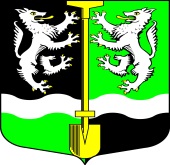 СОВЕТ  ДЕПУТАТОВМУНИЦИПАЛЬНОГО ОБРАЗОВАНИЯ                                      СЕЛИВАНОВСКОЕ СЕЛЬСКОЕ ПОСЕЛЕНИЕВОЛХОВСКОГО МУНИЦИПАЛЬНОГО РАЙОНАЛЕНИНГРАДСКОЙ ОБЛАСТИЧЕТВЕРТОГО СОЗЫВАРЕШЕНИЕот 17 февраля 2020 г.                                                                                        № 26 Об отчете главы администрации муниципального образованияСеливановское сельское поселение Волховского муниципального района Ленинградской области за 2019  год Заслушав и обсудив представленный главой администрации муниципального образования Селивановское сельское поселение Петровой М.Ф. отчет о результатах своей деятельности и деятельности администрации муниципального образования Селивановское сельское поселение за 2019 год, руководствуясь частью 11.1 статьи 35, пунктом 2 части 6.1 статьи 37 Федерального закона от 6 октября 2003 года № 131-ФЗ «Об общих принципах организации местного самоуправления в Российской Федерации», в соответствии с Уставом МО Селивановское сельское поселение, Совет депутатов муниципального образования Селивановское сельское поселение Волховского муниципального района Ленинградской областиР Е Ш И Л :1.Принять к сведению отчет главы администрации муниципального образования Селивановское сельское поселение Петровой М.Ф. о результатах своей деятельности и деятельности администрации муниципального образования Селивановское сельское поселение за 2019 год, в том числе о решении вопросов, поставленных Советом депутатов МО Селивановское сельское поселение согласно Приложению 1.   2.Признать результаты деятельности главы администрации муниципального образования Селивановское сельское поселение Петровой М.Ф. и деятельности администрации муниципального образования Селивановское сельское поселение за 2019 год, в том числе по решению вопросов, поставленных Советом депутатов МО Селивановское сельское поселение, удовлетворительными.3.Решение подлежит обязательному опубликованию (обнародованию) в средствах массовой информации.4.Настоящее решение вступает в силу на следующий день после его официального опубликования в средствах массовой информации.5. Контроль за исполнением настоящего решения оставляю за собой.Глава  МОСеливановское сельское поселение 			                      Н.И.ПетровПриложение 1к решению Совета депутатов МО Селивановское сельское поселение№ 26 от 17.02.2020 г.Отчетглавы  администрации МО Селивановское сельское поселение на отчетном собрании  перед населением и депутатами о проделанной работе в 2019 годуУважаемые депутаты, жители пос. Селиваново и наши гости!Главными задачами в работе администрации поселения в 2019 году остается исполнение полномочий в соответствии с 131-ФЗ «Об общих принципах организации местного самоуправления в РФ», Уставом поселения и другими Федеральными и Областными правовыми актами. Это прежде всего исполнение бюджета поселения, благоустройство территории населенных пунктов, обеспечение жизнедеятельности поселения, обеспечение бесперебойной работы учреждений культуры, выявление проблем и вопросов поселения. Сейчас я Вам кратко доведу информацию о нашем поселении  и  что сделано за этот период, о наших задачах, проблемах и перспективах.                                                                                                         Общие сведения о муниципальном образовании:                                          Общая площадь территории поселения  составляет - .В состав МО Селивановского сельского поселения  входят 10 населенных пунктов: д. Низино, д. Дрюневщина, д. Жуковщина, д. Остров, д. Заречье, д. Телжево, д. Антипово, д. Лунгачи, д. Свирь – городок, ст. Лунгачи, административным центром поселения является пос. Селиваново.                                                               На 01.01.2020 г. в нашем поселении зарегистрировано 1058 человек.   В летний период численность жителей значительно увеличивается за счет дачников. Трудоспособного населения 610 человек, пенсионеров – 320 человек, тружеников тыла – 9 человек, узников фашистских концлагерей – 2 человека, блокадников -  1  человек,  многодетных семей – 8, детей школьного возраста - 38, детей дошкольного возраста – 21.  За 2019 год родилось 5 человек, умерло 17 человек. В 2019г. на территории поселения осуществляли свою деятельность следующие организации: ООО «Алан», КФХ - на сегодняшний день поголовье (козы – 160 голов, коровы - 34), Почтовое отделение №38, Селивановский ФАП, участок ООО «Жилищник», ООО «Леноблтеплоснаб, ГУП «Леноблводоканал», МОБУ «Селивановская ООШ», детский сад, МБУКИС «Селивановский СДК», Школа искусств, ОАО «СТД», ИП «Дубова», ИП «Алиев», ООО «Журавушка», ООО «ГеоПоиск»Администрацией ведется исполнение отдельных государственных полномочий в части ведения воинского учета в соответствии с требованиями закона РФ «О воинской обязанности и военной службе». На воинском учете в сельском поселении  состоит граждан запаса – 184 человека и 12 человек допризывников и призывников. Воинский учет граждан запаса и граждан, подлежащих призыву на военную службу, осуществляется специалистом администрации.Бюджет поселения формируется администрацией МО Селивановское сельское поселения и передается на рассмотрение бюджетной комиссии Совета депутатов. Затем проходят слушания и утверждение бюджета на очередной финансовый год Советом депутатов поселения.   Администрация муниципального образования «Селивановское сельское поселение Волховского муниципального района Ленинградской области» (далее Администрация) является администратором доходов по арендной плате за имущество, находящееся в оперативном управлении. Остальные доходы начисляются по фактическому поступлению.  Налоговые, неналоговые доходы, дотации, субвенции, прочие межбюджетные трансферты и прочие безвозмездные поступления поступают на лицевые счета Администрации.В местном бюджете муниципального образования «Селивановское сельское поселение Волховского муниципального района Ленинградской области» предусмотрено поступление следующих видов доходов:1. Налоговые доходы:- Налог на доходы физических лиц. План 440,6 тыс.руб. исполнение 465,5 тыс.руб. процент исполнения =106%- Налог на имущество физических лиц. План 83,0 тыс.руб. исполнение 83,3 тыс.руб. процент исполнения = 100%- Акцизы на дизельное топливо, моторные масла, автомобильный и прямогонный бензин. План 1 296,7 тыс.руб. исполнение 1 409,6 тыс.руб. процент исполнения 109 %- Земельный налог план 922,2 тыс.руб. исполнение 680,8 тыс.руб. процент исполнения 74 %2. Неналоговые доходы:- Доходы от сдачи в аренду имущества, находящегося в оперативном управлении органов местного самоуправления по нормативу – 100%, План 218,00 тыс.руб. исполнение 191 тыс.руб. или 88%- Прочие поступления от использования имущества, находящегося в собственности поселения (арендная плата за помещения, плата за социальный наем) по нормативу 100%, план 220,0 тыс.руб. исполнение 236,0 тыс.руб. или 107% 3. Безвозмездные поступления:-  Дотации бюджетам поселений на выравнивание уровня бюджетной обеспеченности,Областная субсидия план 2 476,1 тыс.руб. исполнение 2476,1 тыс.руб. исполнение 100%Районная субсидия план 2 673,1 тыс.руб. исполнение 2 673,1 тыс. руб. исполнение 100%- Субсидии бюджетам муниципальных образований, план 2 393,0 тыс.руб. исполнение 2 122,5 тыс.руб. или 89 %- Субвенции бюджетам на осуществление полномочий по первичному воинскому учету на территориях, где отсутствуют военные комиссариаты, на выполнение передаваемых полномочий, план 146,7 тыс.руб. исполнение 146,7 тыс.руб. исполнение 100 %- Прочие безвозмездные поступления. План 690,2 тыс.руб. исполнение 573,7 тыс.руб. или 83 % Исполнение бюджета поселения на 01.01.2020 года по налоговым и неналоговым доходам составило 11 065,50 тыс.  руб.  при уточненном годовом плане 11 845,6 тыс. руб. или 93%Для более полной собираемости налоговых доходов Администрация совместно с ИФНС по Волховскому району выявляет недоимщиков, рассылает уведомления физическим лицам о необходимости уплаты начисленного налога. Есть сложности, препятствующие своевременному сбору местных налогов (земельный и на имущество): - несоответствие в ИФНС адресных данных, а также неоформленные земельные участки и имущество.                         В 2019 году проведено 3 заседания комиссии по недоимке, приглашено 58 должников, явилось 53 человека. В результате погашена задолженность на сумму 119,0 тыс.руб. В течение всего 2019 года администрация сельского поселения работала над наполнением доходной части бюджета. Анализировалось поступление налогов в бюджет поселения, отрабатывались списки должников по налогам. Основной налог, поступающий в бюджет поселения – Акцизы на дизельное топливо, моторные масла, автомобильный и прямогонный бензин. Доходная часть бюджета выполнена на 1 409,6 тыс.руб. или на 109% Более подробная информация об исполнении бюджета МО за 2019год размещена на официальном сайте администрации МО Селивановское сельское поселение.Несмотря на финансовые трудности по пополнению бюджета в течение года, исходя из имеющихся финансовых возможностей, администрация сельского поселения исполняла полномочия. В целях  реализации областного закона от 28.12.2018 г. № 147-оз «О старостах сельских населенных пунктов Ленинградской области и содействии участию населения в осуществлении местного самоуправления в иных форах на частях территорий муниципальных образований Ленинградской области» выполнены работы по покрытию грунтовых дорог щебнем деревень: д. Антипово, д. Заречье, д. Низино, д. Лунгачи, д. Остров, д. Жуковщина. . на сумму 574,4 тыс. руб.По реализации Областного закона  от 15.01.2018 года № 3-оз «О содействии участию населения в осуществлении местного самоуправления в иных формах на территориях административных центров муниципальных образований Ленинградской области» в 2019 году были выделены субсидии из областного бюджета и при софинансировании администрации поселения выполнены следующие работы:  асфальтобетонного покрытия   «Ремонт дорог по ул. Новая, ул. Футбольная, ул. Школьная п. Селиваново» Селивановского сельского поселения Волховского муниципального района, Ленинградской области» на сумму 840,7 тыс. руб.В рамках реализации программы «Дорожное хозяйство» проведены следующие мероприятия , на сумму 586,3 тыс. руб. на «Ремонт участка автодороги от дома №16 по ул. Футбольная до дома № 10 по ул. Футбольная п. Селиваново»Так же за счет местного бюджета были выполнены работы по демонтажу/монтажу теплотрассы по ул. Советская в сумме 150,00 тыс.руб. Также в течение  2019г.проведены следующие работы и мероприятия:1.  Производилась своевременная очистка дорог в населенных пунктах МО Селивановского СП от снега, так же производилась посыпка пешеходных дорожек песком для предотвращения гололедицы своими силами с бульдозером МТЗ 82.1.2.  Изготовлены сметные расчеты для ремонта дорог согласно программам, ремонта теплотрасс и проведение экспертиз на положительное заключение смет (всего 9 смет и 9 положительных заключений)3. Подготовлены пакеты документов, согласование их в профильных комитетах Ленинградской области, заключение соглашений на финансирование ремонта объектов ЖКХ и дорожного хозяйства из бюджета Ленинградской области (4 пакета документов)4. Проведены аукционы в электронном виде и заключены муниципальные контракты на электронной площадке АСТ Сбербанк. (3 контракта)5. Проведено 5 субботников по уборке территории с участием МОБУ Селивановская ООШ, Совета депутатов, МБУКИС Селивановский СДК, работников администрации и учреждений. Участвовало 58 чел.6. Производилось периодическое  окашивание травы и сводка кустарников по улицам и паркам п. Селиваново.  7. Произведена ликвидация 8 аварийных старых деревьев в п. Селиваново.8. Противопожарные мероприятия:   -Вычищен и углублен пожарный водоем в д. Низино   -Обновлены пожарные указатели противопожарных источников в кол-ве 7 шт.   -Произведена противопожарная опашка населенных пунктов примыкающих к лесным массивам (п. Селиваново, д. Свирь-Городок).-Вырубка кустарника у противопожарного водоема п. Селиваново у д. 6 по ул. Мира.9.Произведена заготовка песка для зимней посыпки улиц – 10.Планировка дорог местного значения в населенных пунктах поселения автогрейдером – 15 тыс. руб.11.Ликвидирована несанкционированная свалка у гражданского кладбища у д. Низино 6000 руб.12.Ликвидирована несанкционированная свалка в границах Селивановского СП у Урочища-Крестовая.13.Проведен ряд мероприятий по подготовке к отопительному сезону, получен Паспорт готовности МО Селивановское СП к отопительному периоду 2019-.г. в Росгостехнадзоре.14.Произведен вывоз крупногабаритных отходов от контейнерных площадок п. Селиваново на 21 тыс. руб.На протяжении всего 2019г. администрацией оказывались  консультации населению, выдавались   справки  на земельные  участки,    выписки  из похозяйственной  книги о наличии  у гражданина права на земельный участок и  жилые  дома,  справки  о  наличии  скота.Проведена  работа   по  оформлению  выморочного  имущества   по   квартирам  и   регистрация в собственность    по   адресу:    ул.Советская  д.15.кв.1.Проведена  работа  по бесхозяйному  имуществу здания  локомотивного  ДЕПО  торфопредприятия  «Селивановское» и  произведена постановка его на кадастровый  учет.Сформирован  и   оформлен земельный  участок    под   газовую  котельную.В июне   2019 года  сдана  часть    здания   администрации   в аренду   ООО «Первая помощь».Администрация  оформила   сооружение  «Сказка» (футбольное  поле, трибуны, волейбольное  поле)  в  муниципальную  собственность. Оформлен   земельный  участок  для расширения  размещения кладбища в дер.Низино.Проведена  большая  работа  по  выявлению  двойных  адресов   в  системе  Федеральной  информационной  адресной  системе.Так  же  присвоены  новые     адресные   номера  жилым домам  и земельным  участков,   за  2019 год все адреса внесены   в   программу   ФИАС  (Федеральная  информационная    адресная  система).Ведется   Реестр   муниципального  имущества  и  выдаются   выписки  из реестра.Паспортно-визовая служба. Населению оказываются консультации, выдачи  справок: Форма № 9, архивные,  в  среднем выдается 850 справок   в  год. Подготавливается пакет документов: для  регистрации по месту жительства, по месту пребывания,  снятия с регистрационного учета граждан.  Предоставляются  справки    в  судебные   участки,  организации    по   взысканию  задолженности   по   коммунальным   услугам.  Общее число семей на начало 2020 года, состоящих на учете по улучшению жилищных условий составило 2 семьи, из них: с целью участия в жилищных программах – 1, с целью предоставления жилой площади по договору социального найма – 1.За  2019 год администрацией издано   81 постановление, 43 распоряжения по личному составу и 26 распоряжений по основному виду деятельности.  Разработано и принято НПА  Совета депутатов – на сегодняшний день – 52. Проведено  антикоррупционной экспертизы - 152 проектов нормативно - правовых актов.Выдано справок (о захоронении, по кадрам и тд.) – 11Подготовлено бытовых характеристик по запросам МВД на граждан, зарегистрированных на территории МО – 16Проводится работа по организации  постановки на учет граждан, нуждающихся в улучшении жилищных условий. (Оформление документов по поставке на учет, проведение комиссии, оформление договоров соц. найма при предоставлении жил. площади и т.д.) Регулярно проводится работаВ рамках реализации Федерального закона от 27.07.2010 №210-ФЗ «Об организации предоставления государственных и муниципальных услуг» проведена работа по разработке и внедрению административных регламентов по оказанию муниципальных услуг в сельском поселении:Разработано 4 административных регламентов на оказание муниципальных услуг, также внесены соответствующие внесения изменения и дополнения в 7 административных регламентов принятых ранее.За 2019 год в администрацию  по самым разнообразным вопросам обратилось в письменной форме 22 человека. В основном это жизненные вопросы, касающиеся приватизации, газификации, заготовке дров, улучшения жилищных условий, вопросам землепользования и т. д.Все обращения граждан были рассмотрены  и решались в основном положительно или если решение вопросов было не в компетенции администрации, то давались разъяснения и рекомендации.Регулярно проводится работа по подготовке ответов на запросы: Волховский городской суд, комитеты администрации Волховского муниципального района, Правительства Ленинградской области, ОНД  и ПР Волховского района, ОГПС Волховского района, МВД России и т.д. Своевременно подготавливаются документы  на Представления,  Протесты и Требования   Волховской городской прокуратуры – исполнено 41, так же проводится еженедельная подготовка документов и реестров НПА в Волховскую городскую прокуратуру в соответствующие сроки.Проводится подготовка и направление документов (НПА Совета депутатов и  администрации МО)  в Регистр  государственный экспертный институт регионального законодательства.В соответствии с действующим законодательством,  на администрацию возложены некоторые государственные функции и в соответствии с этим специалистом администрации сельского поселения  ведется работа по совершению нотариальных действий.       За отчетный период  было совершено 84 нотариальных действий – это выдача доверенностей, заверение копий и подлинности подписей.В соответствии с Федеральным законом «Об обеспечении доступа к информации о деятельности государственных органов и органов местного самоуправления», для информирования населения о деятельности администрации и Совета  депутатов используется официальный сайт администрации МО Селивановское сельского поселения, на котором регулярно размещаются нормативные документы, регламенты оказываемых муниципальных услуг, бюджет и отчет об его исполнении, сведения о доходах и расходах, а также много другое.В нашем поселении работает МБУКИС Селивановский сельский дом культуры, библиотека с книжным фондом 12469 экземпляров. В ДК проводится большая культурно-массовая работа. В праздничные дни  и на концертах дом культуры, как правило, посещают много людей, а по будням ежедневно в Доме Культуры проходят репетиции и подготовка к предстоящим мероприятиям. Очень хочется отметить работу  подросткового клуба «Наследие» и его руководителя. Без их участия не проводится не одно мероприятие в поселке, ребята принимают активное участие во всех мероприятиях, субботниках, проводят различные акции, оказывают помощь пожилым людям, они так же являются танцевальным коллективом. Радуют зрителей яркими выступлениями и красочными костюмами, песнями, играми, конкурсами. С успехом проходят праздничные концерты и мероприятия посвященные Дню Победы,  23 Февраля, 8 Марта, Новогодние и Рождественские праздники, Масленица, День поселения, так же проводятся все остальные памятные и праздничные даты.Регулярно  проводились  спортивные мероприятия на территории поселка: День физкультурника, день летних и зимних видов спорта, турниры по футболу, волейболу, теннису, различные эстафеты и забеги. Работа проводится тренером-преподавателем МОБУ ДО ДЮСШ Волховского муниципального района Петровым Н.И.Задачи на 2020 год.1. На сегодняшний день направлена заявка в государственную программу Ленинградской области «Развитие культуры Ленинградской области» по капитальному ремонту  МБУКИС Селивановский дом культуры на сумму 11900000 рублей (в данный момент  документы направлены в ГАУ Леноблэкспертизу).2.На март 2020г. запланировано подключение многоквартирных домов жилого фонда к природному газу. Решается вопрос по выполнению работ по строительств газовой модульной котельной в замен существующей, мазутной с мощностью 5 Гкалл. в час.3.Запланирован ремонт теплотрассы от ул. Школьная д.8(дет.сад) до ул. Торфяников д.12.4. Ремонт дорог по ул. Новая от д.7 до д.29, по ул. Первомайская от д.1 до КФХ., по ул. Советская д.3 до д.75. Ремонт дорог покрытие щебнем в деревнях Селивановского СП (д. Низино, д. Жуковщина, д. Остров, д. Лунгачи).6. Устройство контейнерных площадок в д. Заречье, д. Низино и  гражданского кладбища у д. Низино.7. Установка мнемосхемы в здании администрации МО.8. Замена светильников уличного освещения в п.Селиваново и населенных пунктов.9. Запланировано 6 субботников по благоустройству  территории.10. Подготовка и проведение торжественных мероприятий, посвященным 75 летию Великой Победы. 11.Паспортизация дорог местного значения и поставка вышеуказанного имущества на кадастровый учет.12.Строительство пожарного водоема по ул.Торфяников п.Селиваново 13. Планируется подача заявки на строительство концертной площадки за зданием МБУКИС Селивановский СДК для проведения мероприятий.Все возникающие вопросы администрация сельского поселения будет решать с учетом складывающейся ситуации и финансовых возможностей в тесном сотрудничестве с администраций Волховского муниципального района, со всеми предприятиями, учреждениями и жителями поселения.Останавливаясь на санитарном порядке, я хочу сказать:Призываю жителей поселения, поддерживать порядок в личных подворьях, около дворов. Необходимо соблюдать чистоту и порядок на всей территории, не бросать мусор, бутылки, пакеты.Задач поставлено много, и нам необходимо их выполнять. Надеюсь, что взаимосвязь администрации поселения и всех жителей населения и населенных пунктов будет еще теснее. Мне хочется, чтобы все живущие здесь понимали, что все зависит от нас самих. Выражаю слова благодарности всем жителям поселения, которые не остаются в стороне от наших проблем и оказывают всевозможную помощь. Только вместе мы можем решить наши проблемы и преодолеть трудности. Огромное всем спасибо, надеюсь на совместную работу и поддержку всех жителей.В заключении я хочу пожелать Вам всем крепкого здоровья, семейного благополучия, чистого, светлого неба над головой, удачи и счастья детям, внукам и всем простого человеческого счастья.